Name: ____________________________________________                                         Date: ____________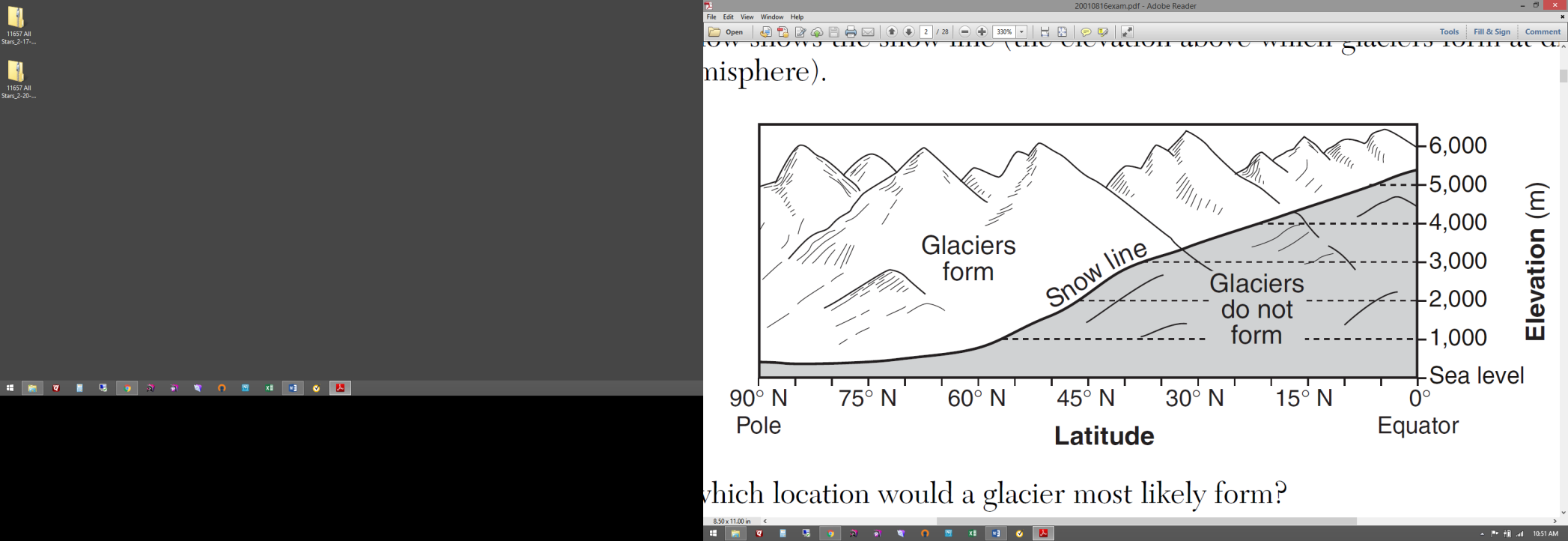 Draw the mountain and the snowline:Mountain Name: Chimborazo (tallest mountain in Ecuador, South America)Elevation: 6,263 mLatitude: Equator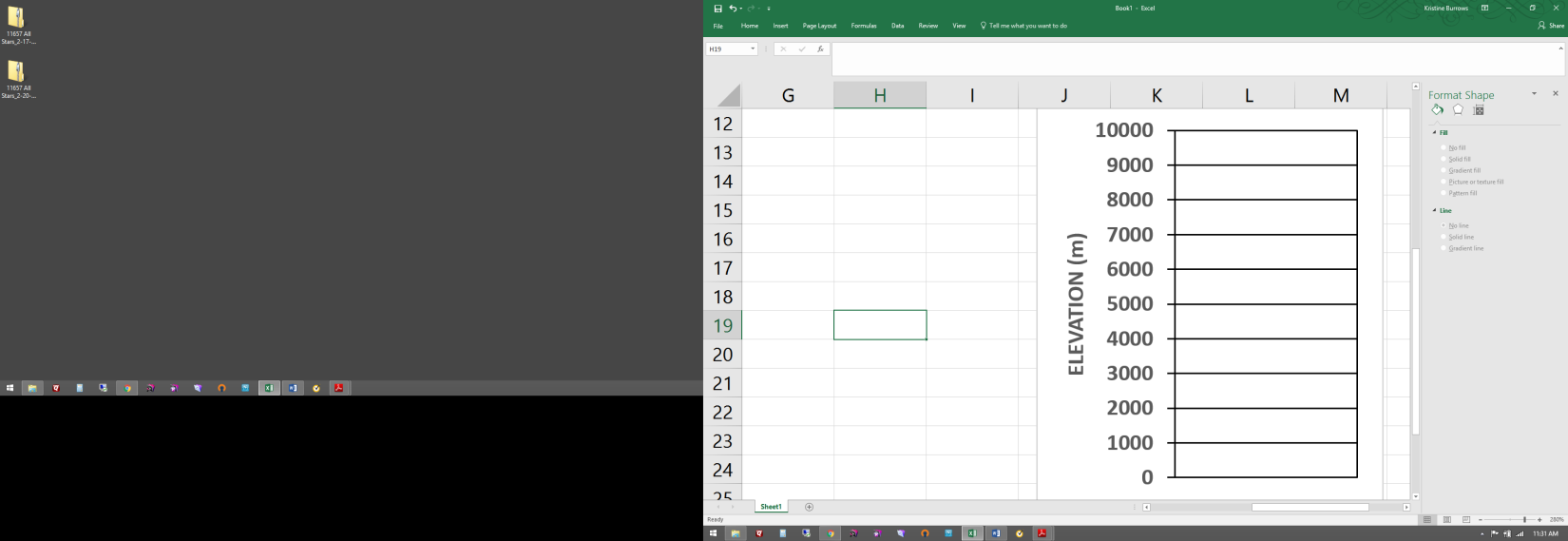 If a survey flag moves 36 centimeters in ten days, on average how many centimeters did it move per day?How far would it move in a year?As you get closer to the equator, how does the elevation of the snow line change?Why do the sides of a glacier mover slower than the center? 